Econ Table of Contents – Interactive Student Notebook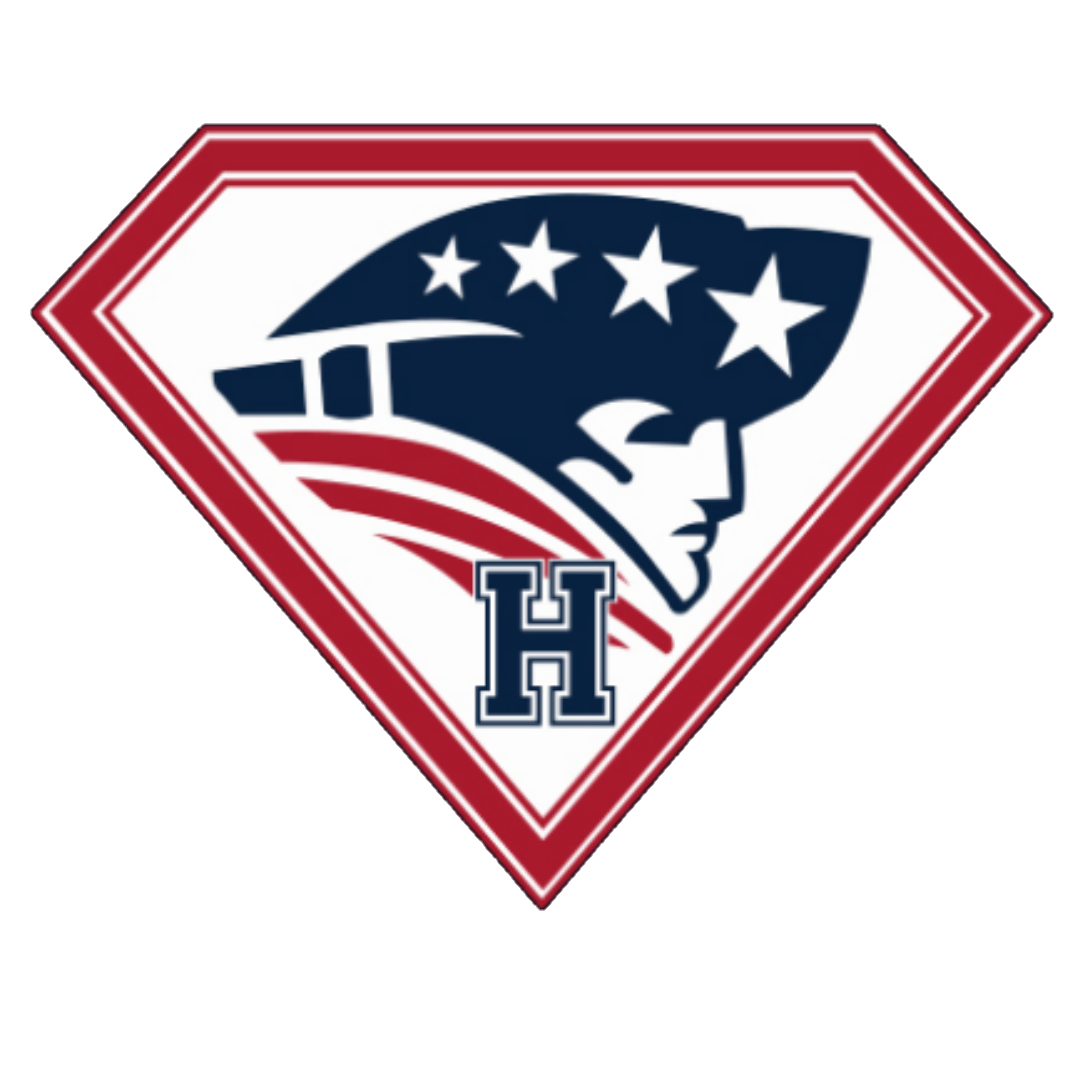 Left Side ItemPageDateRight Side ItemPageDateVideo Analysis 1a11/17Topic 1 Posters21/21Notes 1a31/22Current Event #1 Picture41/23C.E.#1 Making good choices51/23Video Analysis 1b61/24Notes 1b71/27Economic Systems Graphic Org81/28Notes 2a91/30Current Event #2 Picture101/31Sleep Deprivation health decisions111/31Video Analysis 2b122/3Notes 2b132/4Topic 3 Posters142/10Notes 3a152/11Video Analysis 3b162/24Notes 3b172/25Current Event #3 Picture182/26CE#3 Future Worker Demands192/26Market Structure Graphic Org202/27Cartoonomics 212/28Video Analysis 4a223/2Notes 4a233/3Market Structure Website Activity243/4Notes 4b253/9Current Event #4 Picture263/12CE#4 Reframing Bad Experiences273/12Video Analysis 5a283/13Notes 5a294/13Business Organization Shell304/14Notes 5b314/15Current Event #5 Picture324/16CE#5 Improving Social Intelligence334/16Jack and the Bank Stalk344/20Notes 6a354/21Video Analysis 6b364/22Notes 6b374/23Current Event #6 Picture384/28CE#6 Effectively Dealing with Stress394/28Notes 7a404/29Notes 7b414/30Unemployment Graphic Organizer425/4Notes 8a435/5Current Event #7 Picture445/6CE#7 The Power of Relationships455/6Notes 8b465/7Notes 9a475/12Video Analysis 9a485/13Notes 9b495/14Topic 10 Networking 505/18Notes 10a515/19Current Event #8 Picture525/20CE#8 Being Resilient 535/20Notes 10b545/21World After High School Extra Credit555657585960616263646566676869707172737475Please turn in assignments on time. Late assignments will receive little to “NO” credit. Assignments that are given a RED font are too far back and will receive “NO credit.”Please turn in assignments on time. Late assignments will receive little to “NO” credit. Assignments that are given a RED font are too far back and will receive “NO credit.”Please turn in assignments on time. Late assignments will receive little to “NO” credit. Assignments that are given a RED font are too far back and will receive “NO credit.”Please turn in assignments on time. Late assignments will receive little to “NO” credit. Assignments that are given a RED font are too far back and will receive “NO credit.”Please turn in assignments on time. Late assignments will receive little to “NO” credit. Assignments that are given a RED font are too far back and will receive “NO credit.”Please turn in assignments on time. Late assignments will receive little to “NO” credit. Assignments that are given a RED font are too far back and will receive “NO credit.”